CERTIFICATEconfirming participation in IX INTERNATIONAL MUSIC COMPETITIONBelgrade, Serbia 2018The competition is organized and held by the Association of pedagogues musical institutions of Serbia and production centre MIR production, with the support of public institutions of culture and communication.Competition is conducted for the Elementary Music School, High Music School and University students. (тeacher fills up)In the category FLUTE performed 72 competitors. There were 9 different countries (Russia, Poland, Ukraine, Slovenia, Latvia, Belarus, Croatia, Bulgaria, Hungary) present in the competition for FLUTE.Competitors in the FLUTE category were evaluated by an international jury from 3 countries (Slovenia, Serbia, Russia):1. Miomir Simonovic Belgrade, Serbia Faculty of Music2. Matej Zupan Ljubljana, Slovenia Academy of Music at University of Ljubljana3. Tatiana Iankovskaia Novosibirsk, Russia Special Music High School4. Jovana Stojanovic (reserve) Smederevo, Serbia Music High School “Kosta Manojlovic”Competition takes place on 34 nominations (all classical and national instruments- solo, dues, ensembles, orchestras and choirs). In the contest in 2018, was attended by 800 online applications, 34 countries, which is 1179 contestants and 170 cities from 260 schools!The jury was attended by 75 musicians from 23 countries many of whom are eminent  teachers,  musicians  and  artists  who  teach  at prestigious music institutions are soloists and play in the top 10 best orchestras and opera houses.Since its inception in 2010 to 2018 in competition competed more than 8,000 participants from 44 countries, 537 cities and who played on more than 900 musical institutions. …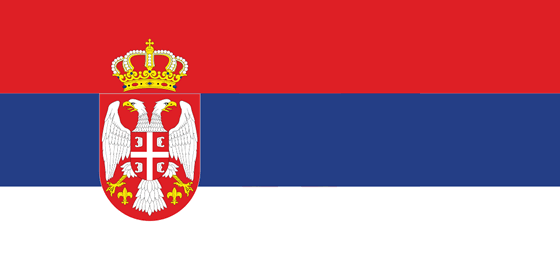 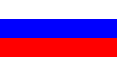 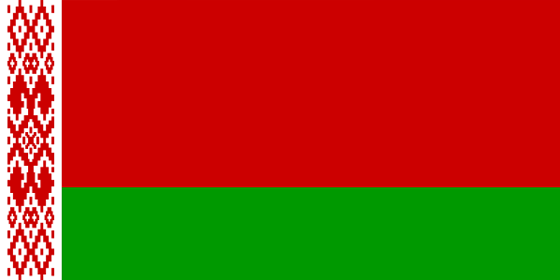 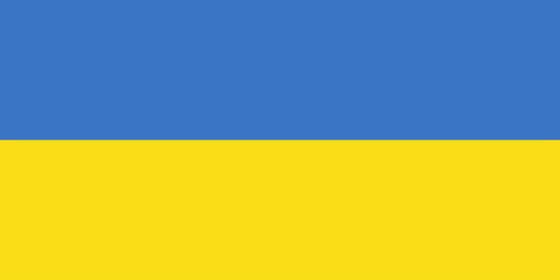 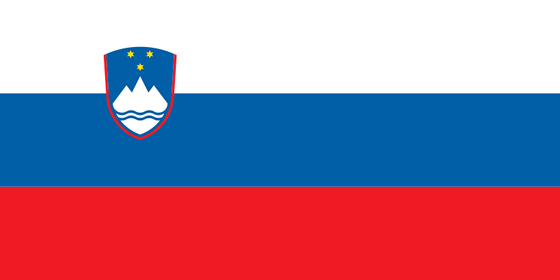 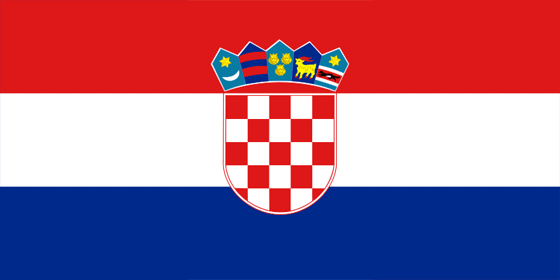 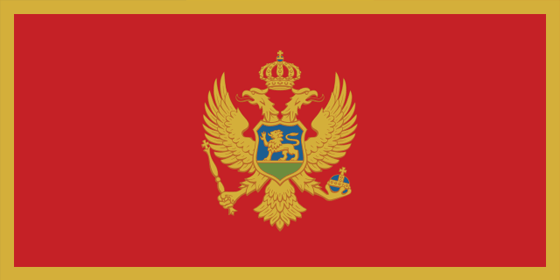 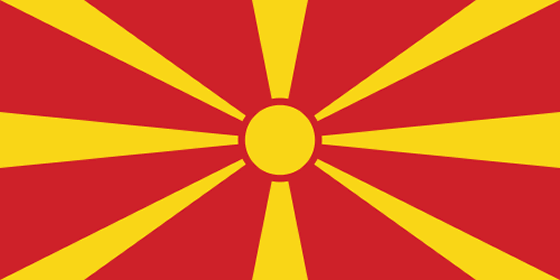 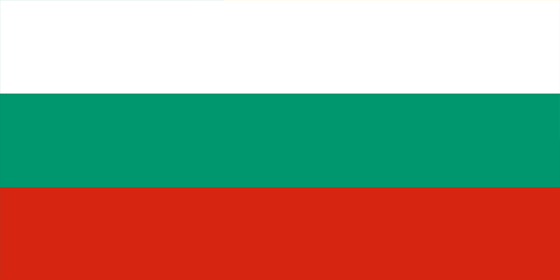 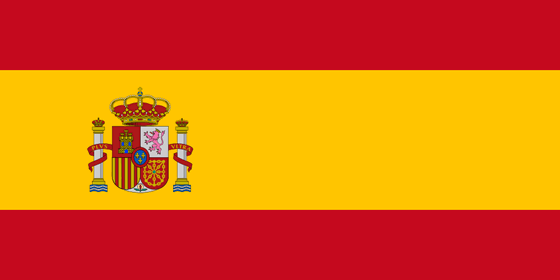 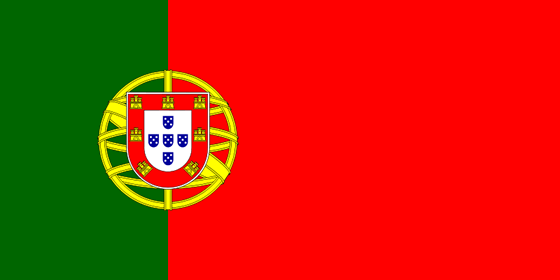 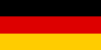 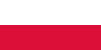 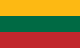 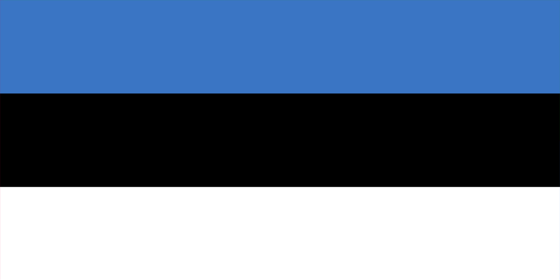 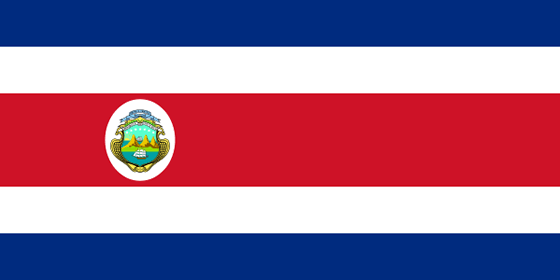 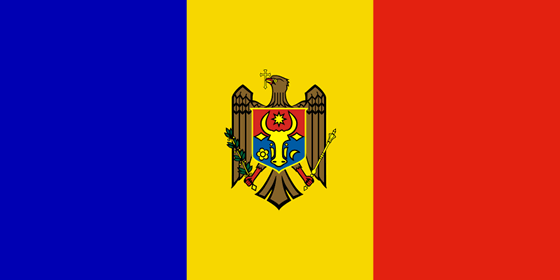 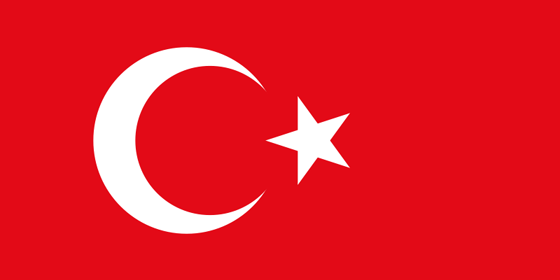 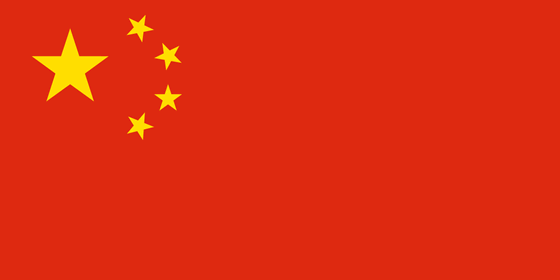 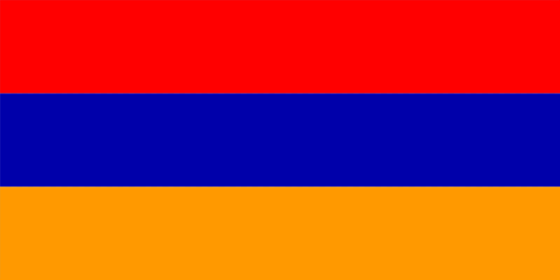 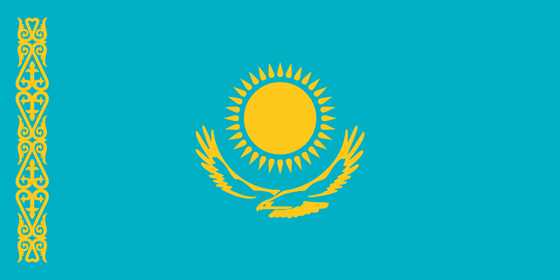 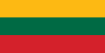 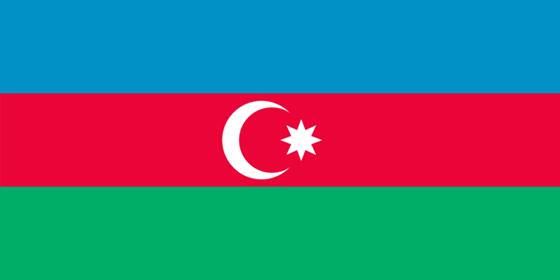 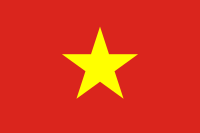 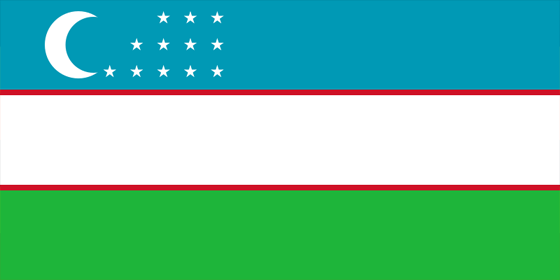 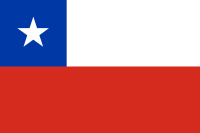 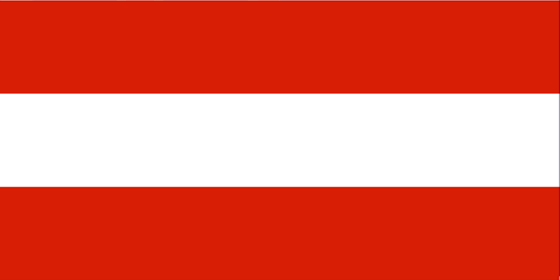 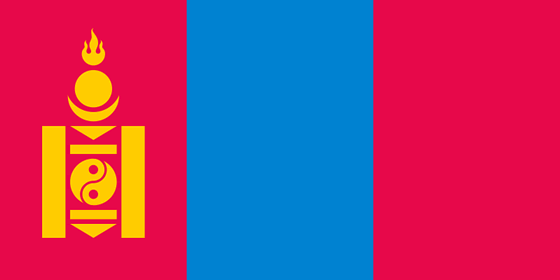 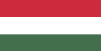 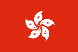 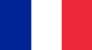 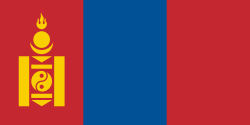 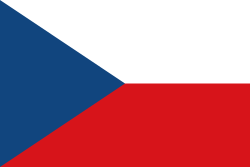 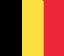 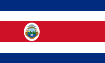 Serbia, Russia, Belorussia, Ukraine, Croatia, Slovenia, Montenegro, Macedonia, Bulgary, Spain, Slovakia, Belgium, Germany, Poland, Estonia, Costa Rica, Moldavia, Turkey, China, Armenia, Romania, Kazakhstan, Azerbaijan, Uzbekistan, Bosnia and Herzegovina, Austria, Mongolia, Norway, Italy, South Korea, Chile, Hungary, Hong kong, Vietnam, FranceThis certificate is for (тeacher fills up)and confirms the participation inIX International Music Competition 
Belgrade, Serbia 2018Details related to INTERNATIONAL MUSIC COMPETITION – Belgrade, Serbia (competitive video recording, results of the jury) can be viewed at www.musiccompetition.euSerbia, Belgrade,						President of AssociationMay 9, 2018 			                             	            Milomir DojcinovicCompetitorTeacherDiscipline,CategoryPrize, PointsMusical institutionCity,Country